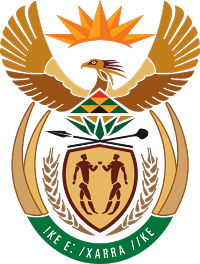 MINISTRY FOR COOPERATIVE GOVERNANCE AND TRADITIONAL AFFAIRSREPUBLIC OF SOUTH AFRICANATIONAL ASSEMBLYQUESTIONS FOR WRITTEN REPLYQUESTION NUMBER: 1333 of 20201333.	Ms. N W A Mazzone (DA) to ask the Minister of Cooperative Governance and Traditional Affairs:What (a) total number of cases of illegal invasion of land owned by her department was recorded by her department in each (i) province and (ii) of the past five financial years, (b) is the current status of occupation, (c) total number of persons are currently occupying the land and (d) steps has her department taken to remedy the situation in each specified case? NW1701EREPLY:The Department of Cooperative Governance does not own land Not applicableNot applicable Not applicableEnd. 